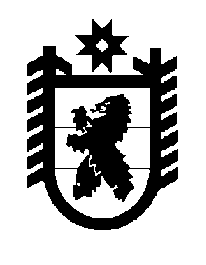 Российская Федерация Республика Карелия    ПРАВИТЕЛЬСТВО РЕСПУБЛИКИ КАРЕЛИЯПОСТАНОВЛЕНИЕот  20 сентября 2019 года № 352-Пг. Петрозаводск О внесении изменений в Положение о Государственном комитете Республики Карелия по строительному, жилищному и дорожному надзоруПравительство Республики Карелия п о с т а н о в л я е т:Внести в Положение о Государственном комитете Республики Карелия по строительному, жилищному и дорожному надзору, утвержденное постановлением Правительства Республики Карелия от 23 октября 2017 года № 368-П «Об утверждении Положения о Государственном комитете Республики Карелия по строительному, жилищному и дорожному надзору» (Собрание законодательства Республики Карелия, 2017, № 10,  ст. 1976;                     № 12, ст. 2486; 2018, № 2, ст. 277; № 8, ст. 1640; № 9, ст. 1873; Официальный интернет-портал правовой информации (www.pravo.gov.ru),  16 января                  2019 года,  № 1000201901160003; 18 февраля 2019 года,                                               № 1000201902180006), следующие изменения:1) подпункт 2 пункта 1 после слов «собственников помещений в многоквартирных домах,» дополнить словами «порядку осуществления перевода жилого помещения в нежилое помещение в многоквартирном доме, порядку осуществления перепланировки и (или) переустройства помещений в многоквартирном доме,»;2) в пункте 9:абзац седьмой подпункта 7 изложить в следующей редакции:«порядку осуществления перепланировки и (или) переустройства помещений в многоквартирном доме;»;в абзаце втором подпункта 8 слова «требованиям проектной документации» заменить словами «требованиям утвержденной в соответствии с частями 15, 152 и 153 статьи 48 Градостроительного кодекса Российской Федерации проектной документации (с учетом изменений, внесенных в проектную документацию в соответствии с частями 38 и 39 статьи 49 Градостроительного кодекса Российской Федерации) и (или) информационной модели (в случае если формирование и ведение информационной модели являются обязательными в соответствии с требованиями Градостроительного кодекса Российской Федерации)».             ГлаваРеспублики Карелия                                                                  А.О. Парфенчиков